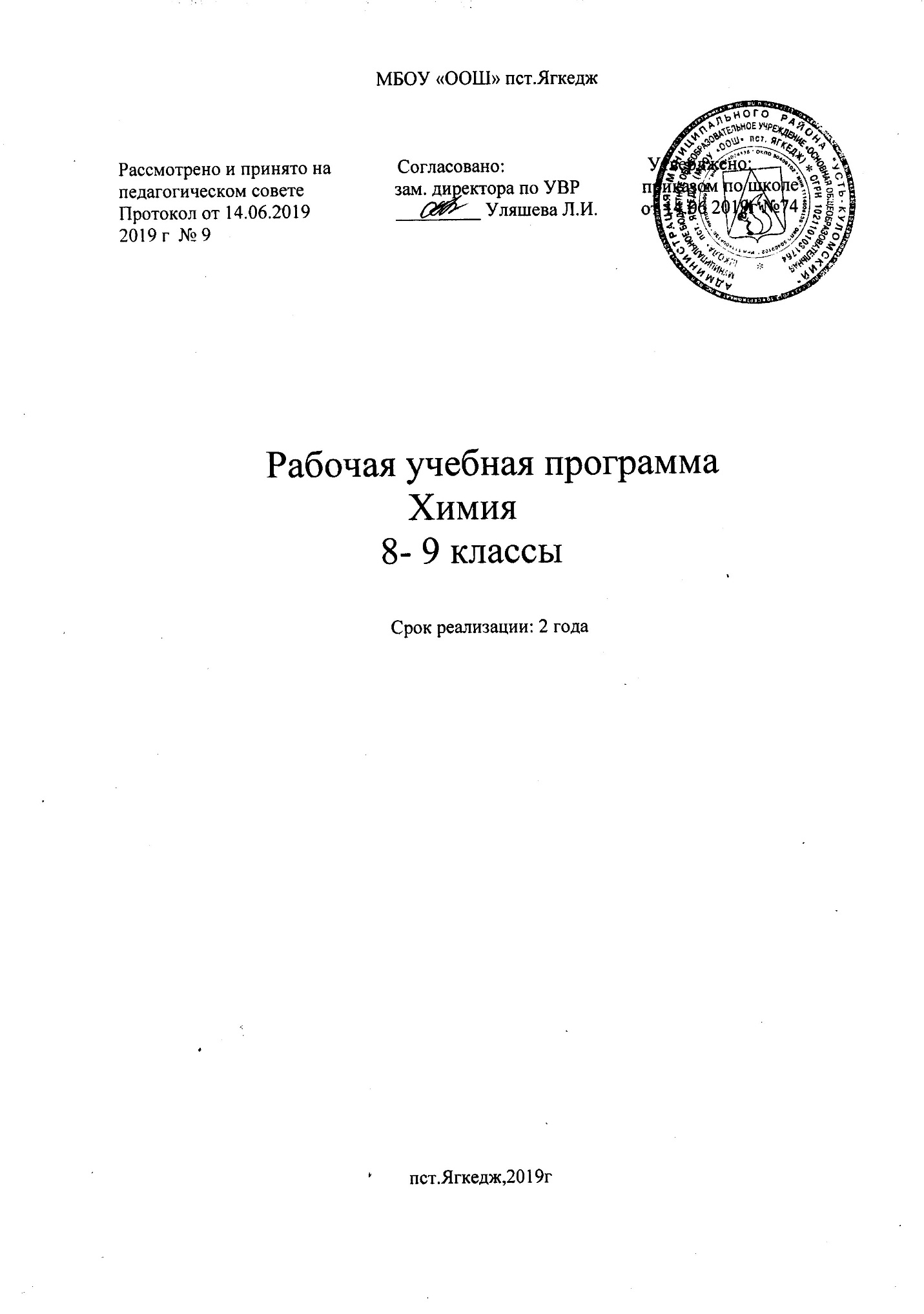 Личностными результатами изучения предмета «Химия» в 8 классе являются следующие умения:осознавать единство и целостность окружающего мира, возможности его познаваемости и объяснимости на основе достижений науки;постепенно выстраивать собственное целостное мировоззрение:  осознавать потребность и готовность к самообразованию, в том числе и в рамках самостоятельной деятельности вне школы;оценивать жизненные ситуации с точки зрения безопасного образа жизни и сохранения здоровья;оценивать экологический риск взаимоотношений человека и природы.формировать  экологическое мышление: умение оценивать свою деятельность и поступки других людей с точки зрения сохранения окружающей среды - гаранта жизни и благополучия людей на Земле.Метапредметными результатами изучения курса «Химия» является формирование универсальных учебных действий (УУД).Регулятивные УУД:самостоятельно обнаруживать и формулировать учебную проблему, определять цель учебной деятельности;выдвигать версии решения проблемы, осознавать конечный результат, выбирать из предложенных и искать самостоятельно  средства достижения цели;составлять (индивидуально или в группе) план решения проблемы;работая по плану, сверять свои действия с целью и, при необходимости, исправлять ошибки самостоятельно;в диалоге с учителем совершенствовать самостоятельно выработанные критерии оценки.Познавательные УУД:анализировать, сравнивать, классифицировать и обобщать факты и явления. Выявлять причины и следствия простых явлений.осуществлять сравнение, классификацию, самостоятельно выбирая основания и критерии для указанных логических операций;строить логическое рассуждение, включающее установление причинно-следственных связей.создавать схематические модели с выделением существенных характеристик объекта.составлять тезисы, различные виды планов (простых, сложных и т.п.).преобразовывать информацию  из одного вида в другой (таблицу в текст и пр.).уметь определять возможные источники необходимых сведений, производить поиск информации, анализировать и оценивать её достоверность.Коммуникативные УУД:Самостоятельно организовывать учебное взаимодействие в группе (определять общие цели, распределять роли, договариваться друг с другом и т.д.).Планируемые результаты освоения учебного предметаДеятельность образовательного учреждения общего образования в обучении химии должна быть направлена на достижение обучающимися следующих личностных результатов:в ценностно-ориентационной сфере - чувство гордости за российскую химическую науку, гуманизм, отношение к труду, целеустремленность, самоконтроль и самооценка;в трудовой сфере - готовность к осознанному выбору дальнейшей образовательной траектории;3) в познавательной (когнитивной, интеллектуальной) сфере –мотивация учения, умение управлять своей познавательной деятельностью.Метапредметными результатами освоения выпускниками основной школы программы по химии являются:владение универсальными естественно-научными способами деятельности: наблюдение, измерение, эксперимент, учебное исследование; применение основных методов познания (системно-информационный анализ, моделирование) для изучения различных сторон окружающей действительности;использование универсальных способов деятельности по решению проблем и основных интеллектуальных операций: использование основных интеллектуальных операций: формулирование гипотез, анализ и синтез, сравнение, обобщение, систематизация, выявление причинно-следственных связей, поиск аналогов;умение генерировать идеи и определять средства, необходимые для их реализации;умение определять цели и задачи деятельности, выбирать средства реализации цели и применять их на практике;использование различных источников для получения химической информации.Предметными результатами освоения выпускниками основной школы программы по химии являются:1. В познавательной сфере:- давать определения изученных понятий: вещество (химический элемент, атом, ион, молекула, кристаллическая решетка, вещество, простые и сложные вещества, химическая формула, относительная атомная масса, относительная молекулярная масса, валентность, оксиды, кислоты, основания, соли, амфотерность, индикатор, периодический закон, периодическая система, периодическая таблица, изотопы, химическая связь, электроотрицательность, степень окисления, электролит); химическая реакция (химическое уравнение, генетическая связь, окисление, восстановление, электролитическая диссоциация, скорость химической реакции);- формулировать периодический закон Д.И.Менделеева и раскрывать его смысл;- описывать демонстрационные и самостоятельно проведенные эксперименты, используя для этого естественный (русский, родной) язык и язык химии;- описывать и различать изученные классы неорганических соединений, простые и сложные вещества, химические реакции;- классифицировать изученные объекты и явления;- наблюдать демонстрируемые и самостоятельно проводимые опыты, химические реакции, протекающие в природе и в быту;- делать выводы и умозаключения из наблюдений, изученных химических закономерностей, прогнозировать свойства неизученных веществ по аналогии со свойствами изученных;- структурировать изученный материал и химическую информацию, полученную из других источников;- моделировать строение атомов элементов первого - третьего периодов, строение простейших молекул.2. В ценностно-ориентационной сфере:- анализировать и оценивать последствия для окружающей среды бытовой и производственной деятельности человека, связанной с переработкой веществ;- разъяснять на примерах (приводить примеры, подтверждающие) материальное единство и взаимосвязь компонентов живой и неживой природы и человека как важную часть этого единства;- строить свое поведение в соответствии с принципами бережного отношения к природе.3. В трудовой сфере:- планировать и проводить химический эксперимент;- использовать вещества в соответствии с их предназначением и свойствами, описанными в инструкциях по применению.4. В сфере безопасности жизнедеятельности:- оказывать первую помощь при отравлениях, ожогах и других травмах, связанных с веществами и лабораторным оборудованием.Содержание учебного предмета 8 класс     Первоначальные химические понятия. Предмет химии. Вещества и их свойства.Техника безопасности. Правила работы с лабораторным оборудованием, штативом (прак-тическая работа №1). Чистые вещества и смеси. Очистка загрязненной поваренной соли (практическая работа №2). Физические и химические явления. Химические реакции. Мо-лекулы и атомы. Простые и сложные вещества. Химические элементы, знаки, относитель-ная атомная масса. Закон постоянства состава веществ. Химические формулы, относи-тельная молекулярная масса. Валентность, определение валентности. Составление формул по валентности. Атомно-молекулярное учение. Закон сохранения массы веществ. Хими-ческие уравнения. Типы химических реакций. Количество вещества. Моль. Молярная мас-са. Расчеты по уравнениям химических реакции. Количество вещества. Моль. Молярная масса. Расчеты по уравнениям химических реакции.     Кислород, горение. Кислород, его общая характеристика и нахождение в природе, фи-зические свойства. Химические свойства. Оксиды. Получение и применение кислорода. Получение и свойства кислорода (практическая работа №3). Воздух, его состав. Тепловой эффект химических реакций.     Водород. Водород, его общая характеристика, свойства. Получение и применение во-дорода. Состав кислот и солей. Выполнение упражнений.      Растворы, вода. Вода - растворитель. Растворы. Вода. Приготовление растворов с оп-ределенной массовой долей (практическая работа №4).      Обобщение сведений о важнейших классах неорганических соединений. Оксиды. Основания. Кислоты. Соли. Свойства веществ разных классов неорганических соединений (практическая работа №5).      Периодический закон и периодическая система химических элементов Д.И.Мен-делеева. Строение атома. Классификация химических элементов. Периодический закон. Периодическая система химических элементов. Строение атома. Расположение электрон-ов по энергетическим уровням. Значение периодического закона. Жизнь и деятельность Д.И.Менделеева.        Химическая связь. Строение вещества. Электроотрицательность. Химическая связь. Кристаллические решетки. Степень окисления. Окислительно-восстановительные реакции.       Закон Авогадро. Молярный объем газов. Закон Авогадро. Объёмные отношения газов        Галогены. Положение галогенов в периодической системе химических элементов. Строение их атомов. Хлор. Хлороводород. Соляная кислота и ее соли. Сравнительная ха-рактеристика галогенов. Практическая работа № 6 «Получение HCl, опыты с ней»9 класс        Неорганическая химия. Электролитическая диссоциация. Электролиты и неэлек-тролиты. Электролитическая диссоциация веществ в водных растворах. Электролитичес-кая диссоциация кислот, щелочей и солей. Слабые и сильные электролиты. Степень дис-социации. Реакции ионного обмена и условия их протекания. Окислительно – восстанови-тельные реакции. Гидролиз солей.         Кислород и сера. Положение кислорода и серы в периодической системе химичес-ких элементов. Строение их атомов. Озон – аллотропная модификация кислорода. Сера. Аллотропия серы. Физические и химические свойства. Применение. Сероводород. Суль-фаты. Сернистый газ. Сернистая кислота и ее соли. Оксид серы (VI). Серная кислота и ее соли. Окислительные свойства концентрированной серной кислоты. Понятие о скорости химических реакций. Катализаторы. Химические равновесия. Вычисления по химическим уравнениям массы, количества вещества или объема по известной массе, количеству ве-щества или объема одного из вступивших или получающихся веществ в реакции.         Азот и фосфор. Положение азота и фосфора в ПСХЭ, строение их атомов, азот, свойства, применение. Аммиак, физические и химические свойства аммиака, получение, применение. Соли аммония. Получение аммиака и изучение его свойств (практическая работа). Азотная кислота. Строение молекулы. Получение. Окислительные свойства азот-ной кислоты. Соли азотной кислоты. Фосфор, аллотропия, свойства. Оксид фосфора (V). Ортофосфорная кислота, ее соли, удобрения. Определение минеральных удобрений (прак-тическая работа)          Углерод и кремний. Положение углерода и кремния в ПСХЭ, строение атомов, ал-лотропия. Химические свойства углерода. Адсорбция. Угарный газ, свойства, влияние на организм. Углекислый газ, угольная кислота, её соли. Получение оксида углерода (IV) и изучение его свойств. Распознавание карбонатов (практическая работа). Кремний, его сое-динения. Стекло, цемент.         Общие свойства металлов. Положение металлов в ПСХЭ. Физические свойства. Химические свойства металлов. Ряд напряжений металлов. Щелочные металлы. Нахожде-ние в природе. Физические и химические свойства. Применение. Кальций и его соедине-ния. Жесткость воды и способы ее устранения. Алюминий. Нахождение в природе. Свой-ства алюминия. Амфотерность оксида и гидроксида алюминия. Железо. Нахождение в природе. Свойства железа. Оксиды, гидроксиды и соли железа (II) и железа (III). Понятие о металлургии. Способы получения металлов. Охрана окружающей среды. Сплавы.         Органическая химия. Первоначальные представления об органических вещест-вах. Строение органических веществ. Теория А.М.Бутлерова. Предельные углеводороды. Метан, этан. Физические и химические свойства. Применение. Непредельные углеводоро-ды. Этилен. Физические и химические свойства. Применение. Ацетилен. Диеновые угле-водороды. Природные источники углеводородов. Природный газ, нефть. Защита воздуха от загрязнения. Одноатомные спирты. Метанол. Этанол. Физиологическое действие спиртов на организм. Применение. Муравьиная и уксусная кислоты. Применение. Глюко-за, сахароза. Нахождение в природе. Крахмал, целлюлоза – природные полимеры. Приме-нение. Белки – биополимеры. Состав белков. Роль в питании. Полимеры. Полиэтилен. Полипропилен. Применение. Химия и лекарства.Планируемые результатыВыпускник научится:- характеризовать основные методы познания: наблюдение, измерение, эксперимент;- описывать свойства твердых, жидких, газообразных веществ, выделяя их существенные признаки;- раскрывать смысл основных химических понятий «атом», «молекула», «химический эле-мент», «простое вещество», «сложное вещество», «валентность», «химическая реакция», используя знаковую систему химии;- раскрывать смысл законов сохранения массы веществ, постоянства состава, атомно-мо-лекулярной теории;- различать химические и физические явления;- называть химические элементы;- определять состав веществ по их формулам;- определять валентность атома элемента в соединениях;- определять тип химических реакций;- называть признаки и условия протекания химических реакций;- выявлять признаки, свидетельствующие о протекании химической реакции при выпол-нении химического опыта;- составлять формулы бинарных соединений;- составлять уравнения химических реакций;- соблюдать правила безопасной работы при проведении опытов;- пользоваться лабораторным оборудованием и посудой;- вычислять относительную молекулярную и молярную массы веществ;- вычислять массовую долю химического элемента по формуле соединения;- вычислять количество, объем или массу вещества по количеству, объему, массе реагент-ов или продуктов реакции;- характеризовать физические и химические свойства простых веществ: кислорода и водо-рода;- получать, собирать кислород и водород;- распознавать опытным путем газообразные вещества: кислород, водород;- раскрывать смысл закона Авогадро;- раскрывать смысл понятий «тепловой эффект реакции», «молярный объем»;- характеризовать физические и химические свойства воды;- раскрывать смысл понятия «раствор»;- вычислять массовую долю растворенного вещества в растворе;- приготовлять растворы с определенной массовой долей растворенного вещества;- называть соединения изученных классов неорганических веществ;- характеризовать физические и химические свойства основных классов неорганических веществ: оксидов, кислот, оснований, солей;- определять принадлежность веществ к определенному классу соединений;- составлять формулы неорганических соединений изученных классов;- проводить опыты, подтверждающие химические свойства изученных классов неоргани-ческих веществ;- распознавать опытным путем растворы кислот и щелочей по изменению окраски инди-катора;- характеризовать взаимосвязь между классами неорганических соединений;- раскрывать смысл Периодического закона Д.И. Менделеева;- объяснять физический смысл атомного (порядкового) номера химического элемента, но-меров группы и периода в периодической системе Д.И. Менделеева;- объяснять закономерности изменения строения атомов, свойств элементов в пределах малых периодов и главных подгрупп;- характеризовать химические элементы (от водорода до кальция) на основе их положения в периодической системе Д.И. Менделеева и особенностей строения их атомов;- составлять схемы строения атомов первых 20 элементов периодической системы Д.И. Менделеева;- раскрывать смысл понятий: «химическая связь», «электроотрицательность»;- характеризовать зависимость физических свойств веществ от типа кристаллической ре-шетки;- определять вид химической связи в неорганических соединениях;- изображать схемы строения молекул веществ, образованных разными видами химичес-ких связей;- раскрывать смысл понятий «ион», «катион», «анион», «электролиты», «неэлектролиты», «электролитическая диссоциация», «окислитель», «степень окисления» «восстановитель», «окисление», «восстановление»;- определять степень окисления атома элемента в соединении;- раскрывать смысл теории электролитической диссоциации;- составлять уравнения электролитической диссоциации кислот, щелочей, солей;- объяснять сущность процесса электролитической диссоциации и реакций ионного об-мена;- составлять полные и сокращенные ионные уравнения реакции обмена;- определять возможность протекания реакций ионного обмена;- проводить реакции, подтверждающие качественный состав различных веществ;- определять окислитель и восстановитель;- составлять уравнения окислительно-восстановительных реакций;- называть факторы, влияющие на скорость химической реакции;- классифицировать химические реакции по различным признакам;- характеризовать взаимосвязь между составом, строением и свойствами неметаллов;- проводить опыты по получению, собиранию и изучению химических свойств газообраз-ных веществ: углекислого газа, аммиака;- распознавать опытным путем газообразные вещества: углекислый газ и аммиак;- характеризовать взаимосвязь между составом, строением и свойствами металлов;- называть органические вещества по их формуле: метан, этан, этилен, метанол, этанол, глицерин, уксусная кислота, аминоуксусная кислота, стеариновая кислота, олеиновая кис-лота, глюкоза;- оценивать влияние химического загрязнения окружающей среды на организм человека;- грамотно обращаться с веществами в повседневной жизни- определять возможность протекания реакций некоторых представителей органических веществ с кислородом, водородом, металлами, основаниями, галогенами.Выпускник получит возможность научиться:- выдвигать и проверять экспериментально гипотезы о химических свойствах веществ на основе их состава и строения, их способности вступать в химические реакции, о ха-рактере и продуктах различных химических реакций;- характеризовать вещества по составу, строению и свойствам, устанавливать причин-но-следственные связи между данными характеристиками вещества;- составлять молекулярные и полные ионные уравнения по сокращенным ионным уравне-ниям;- прогнозировать способность вещества проявлять окислительные или восстановитель-ные свойства с учетом степеней окисления элементов, входящих в его состав;- составлять уравнения реакций, соответствующих последовательности превращений неорганических веществ различных классов;- выдвигать и проверять экспериментально гипотезы о результатах воздействия различ-ных факторов на изменение скорости химической реакции;- использовать приобретенные знания для экологически грамотного поведения в окружа-ющей среде;- использовать приобретенные ключевые компетенции при выполнении проектов и учеб-но-исследовательских задач по изучению свойств, способов получения и распознавания ве-ществ;- объективно оценивать информацию о веществах и химических процессах;- критически относиться к псевдонаучной информации, недобросовестной рекламе в средствах массовой информации;- осознавать значение теоретических знаний по химии для практической деятельности человека;- создавать модели и схемы для решения учебных и познавательных задач; понимать не-обходимость соблюдения предписаний, предлагаемых в инструкциях по использованию ле-карств, средств бытовой химии и др.Тематическое планирование 8 класс9 класс№ТемаПримечание Первоначальные химические понятия.Первоначальные химические понятия.Первоначальные химические понятия.1Предмет химии. Вещества и их свойства.2Техника безопасности. Правила работы с лабораторным оборудованием, штативом. Практическая работа №13Техника безопасности. Правила работы с лабораторным оборудованием, штативом. Практическая работа №14Чистые вещества и смеси.5Очистка загрязненной поваренной соли. Практическая работа №26Физические и химические явления. Химические реакции.7Молекулы и атомы.8Простые и сложные вещества.9Химические элементы, знаки, относительная атомная масса.10Закон постоянства состава веществ.11Химические формулы, относительная молекулярная масса.12Решение задач « Вычисления по химическим формулам»13Валентность, определение валентности.14Составление формул по валентности.15Атомно-молекулярное учение.16Закон сохранения массы веществ.17Химические уравнения.18Типы химических реакций.19Количество вещества. Моль. Молярная масса. Расчеты по уравнениям химических реакции.20Количество вещества. Моль. Молярная масса. Расчеты по уравнениям химических реакции.21Выполнение упражнений22Обобщение.23Контрольная работаКислород, горение.Кислород, горение.Кислород, горение.24Кислород, его общая характеристика и нахождение в природе, физические свойства.25Химические свойства.26Оксиды.27Получение и применение.28Получение и свойства кислорода. Практическая работа №329Воздух, его состав.30Тепловой эффект химических реакций.31Решение задач.ВодородВодородВодород32Водород, его общая характеристика, свойства.33Получение и применение водорода.34Состав кислот и солей.35Выполнение упражнений.36Обобщение знаний по теме « Водород, кислород»37Контрольная работа.Растворы, вода.Растворы, вода.Растворы, вода.38Вода - растворитель. Растворы. Решение задач.39Вода - растворитель. Растворы. Решение задач.40Вода.41Приготовление растворов с определенной массовой долей. Практическая работа №4Обобщение сведений о важнейших классах неорганических соединений.Обобщение сведений о важнейших классах неорганических соединений.Обобщение сведений о важнейших классах неорганических соединений.42Оксиды.43Основания.44Кислоты.45Соли.46Свойства веществ разных классов неорганических соединений. Практическая работа №5Периодический закон и периодическая система химических элементов Д.И.Менделеева. Строение атома.Периодический закон и периодическая система химических элементов Д.И.Менделеева. Строение атома.Периодический закон и периодическая система химических элементов Д.И.Менделеева. Строение атома.47Классификация химических элементов.48Периодический закон.49Периодическая система химических элементов.50Периодическая система химических элементов.51Строение атома52Расположение электронов по энергетическим уровням.53Значение периодического закона. Жизнь и деятельность Д.И.Менделеева.Химическая связь. Строение вещества.Химическая связь. Строение вещества.Химическая связь. Строение вещества.54Электроотрицательность55Химическая связь.56Кристаллические решетки.57Степень окисления.58Окислительно-восстановительные реакции.59Обобщение.60Контрольная работа.Закон Авогадро. Молярный объем газов.Закон Авогадро. Молярный объем газов.Закон Авогадро. Молярный объем газов.61Закон Авогадро.62Объёмные отношения газов.Галогены.Галогены.Галогены.63Положение галогенов в периодической системе химических элементов. Строение их атомов. Хлор.64Хлороводород.65Соляная кислота и ее соли.66Сравнительная характеристика галогенов.67Практическая работа № 6 «Получение HCl, опыты с ней»68Контрольная работа.69Повторение за курс 8 класса70Повторение за курс 8 класса71Повторение за курс 8 класса72Повторение за курс 8 класса№ТемаПримечан.Неорганическая химия. Электролитическая диссоциацияНеорганическая химия. Электролитическая диссоциацияНеорганическая химия. Электролитическая диссоциация1Электролиты и неэлектролиты. Электролитическая диссоциация веществ в водных растворах.2Электролитическая диссоциация кислот, щелочей и солей.3Слабые и сильные электролиты. Степень диссоциации.4Реакции ионного обмена и условия их протекания.5Реакции ионного обмена и условия их протекания.6Окислительно – восстановительные реакции.7Гидролиз солей.8Решение экспериментальных задач по теме «Электролитическая диссоциация». Практическая работа №19Обобщение темы "Электролитическая диссоциация "10Контрольная работа по теме "Электролитическая диссоциация".11Итоги контрольной работы.Кислород и сераКислород и сераКислород и сера12Положение кислорода и серы в периодической системе химических элементов. Строение их атомов. Озон – аллотропная модификация кислорода.13Сера. Аллотропия серы. Физические и химические свойства. Применение.14Сероводород. Сульфаты.15Сернистый газ. Сернистая кислота и ее соли.16Оксид серы (VI). Серная кислота и ее соли.17Окислительные свойства концентрированной серной кислоты.18Решение экспериментальных задач по теме «Подгруппа кислорода». Практическая работа №219Понятие о скорости химических реакций. Катализаторы. Химические равновесия.20Вычисления по химическим уравнениям массы, количества вещества или объема по известной массе, количеству вещества или объема одного из вступивших или получающихся веществ в реакции.21Обобщение темы "Кислород и сера"Азот и фосфорАзот и фосфорАзот и фосфор22Положение азота и фосфора в ПСХЭ, строение их атомов, азот, свойства, применение.23Аммиак, физические и химические свойства аммиака, получение, применение.24Соли аммония.25Получение аммиака и изучение его свойств. Практическая работа №326Азотная кислота. Строение молекулы. Получение.27Окислительные свойства азотной кислоты.28Соли азотной кислоты.29Фосфор, аллотропия, свойства.30Оксид фосфора (V). Ортофосфорная кислота, ее соли, удобрения.31Определение минеральных удобрений. Практическая работа №432Обобщение темы "Азот и фосфор"Углерод и кремний.Углерод и кремний.Углерод и кремний.33Положение углерода и кремния в ПСХЭ, строение атомов, аллотропия.34Химические свойства углерода. Адсорбция.35Угарный газ, свойства, влияние на организм.36Углекислый газ, угольная кислота, её соли.37Получение оксида углерода(IV) и изучение его свойств. Распознавание карбонатов. Практическая работа №538Кремний, его соединения. Стекло, цемент.39Обобщение темы "Углерод и кремний"40Контрольная работа по темам "Кислород и сера", "Азот и фосфор", "Углерод и кремний"Общие свойства металловОбщие свойства металловОбщие свойства металлов41Положение металлов в ПСХЭ. Физические свойства.42Химические свойства металлов. Ряд напряжений металлов.43Щелочные металлы. Нахождение в природе. Физические и химические свойства. Применение.44Кальций и его соединения.45Жесткость воды и способы ее устранения.46Алюминий. Нахождение в природе. Свойства алюминия.47Амфотерность оксида и гидроксида алюминия.48Обобщение знаний по теме « I –III группа А подгруппа»49Железо. Нахождение в природе. Свойства железа.50Оксиды, гидроксиды и соли железа (II) и железа (III).51Понятие о металлургии. Способы получения металлов. Охрана окружающей среды.52Сплавы.53Решение экспериментальных задач по теме «Металлы и их соединения». Практическая работа №654Контрольная работа по теме "Общие свойства металлов"Органическая химия. Первоначальные представления об органических веществахОрганическая химия. Первоначальные представления об органических веществахОрганическая химия. Первоначальные представления об органических веществах55Строение органических веществ. Теория А.М.Бутлерова56Предельные углеводороды. Метан, этан. Физические и химические свойства. Применение.57Непредельные углеводороды. Этилен. Физические и химические свойства. Применение.58Ацетилен. Диеновые углеводороды.59Природные источники углеводородов. Природный газ, нефть. Защита воздуха от загрязнения.60Одноатомные спирты. Метанол. Этанол. Физиологическое действие спиртов на организм. Применение.61Муравьиная и уксусная кислоты. Применение.62Глюкоза, сахароза. Нахождение в природе.63Крахмал, целлюлоза – природные полимеры. Применение.64Белки – биополимеры. Состав белков. Роль в питании65Полимеры. Полиэтилен. Полипропилен. Применение.66Химия и лекарства.67Контрольная работа по теме «Органические соединения».68Анализ контрольной работы.